PBS Home MatrixThe ________ Family Matrix                                                                            Write your last name in the blank.Directions: Create an at home family matrix to help your child transition to school. First give your matrix a title.  Next, write your school’s expectations in the first left column.  Then write your locations in the top column. Lastly, use pictures and positive words to describe behaviors you want to see at home.  When finished post the matrix is a visible space (hint: refrigerator) and practice using it matrix daily.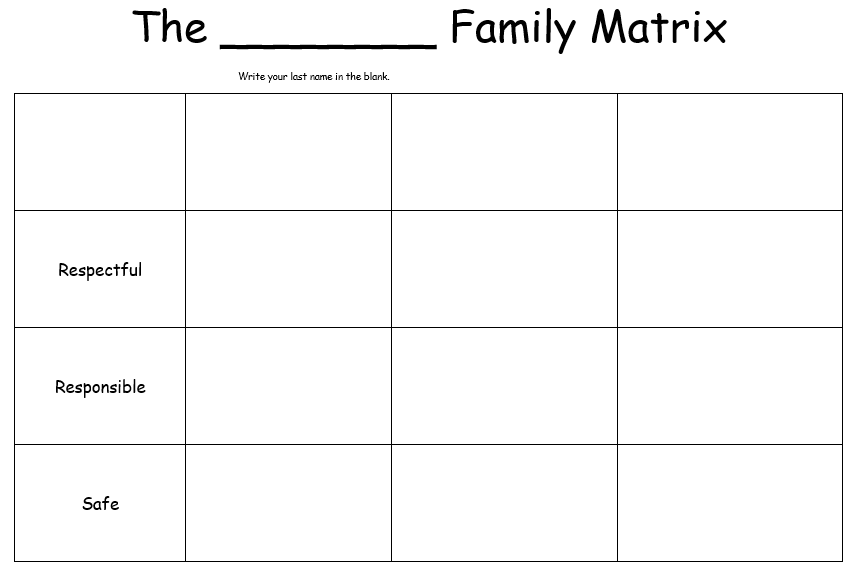 The ________ Family Matrix                                                                            Write your last name in the blank.Getting up in the morningGetting to schoolClean-up timeTime to relaxHomework timeMealtimeGetting ready for bedH HELP OUTMake Your bedClothes in hamperHave your backpack, lunch, notes, keysDo your choresClean up after yourselfPlay quietlyPut your things in your backpack when finishedSet the table Put dishes awayBrush your teeth Dirtyclothes awayO OWN YOUR BEHAVIORGet up on timeGet cleaned up and dressed on timeBe ready to leave on timeClean up after yourselfAsk before you borrowAsk to change stationsComplete your homework on timeDo your best!Use kind words and “I statements”Recognize mistakes and apologizeGet to bed on time!MMANNERS COUNTTry a morning SMILE!Thank your parents for helping.“Thanks for the ride”“Have a nice day”Ask politely for helpRespect others thingsOffer to shareAsk for help respectfully“Thanks for the help”Please and thank youUse your napkinEnd the day with nice words and thoughts EVERYDAYGetting up in the morningGetting to schoolClean-up timeTime to relaxHomework timeMealtimeGetting ready for bed H  HELP OUTO OWN YOUR BEHAVIORMMANNERS COUNT EVERYDAYRespectfulResponsibleSafeRespectfulResponsibleSafe